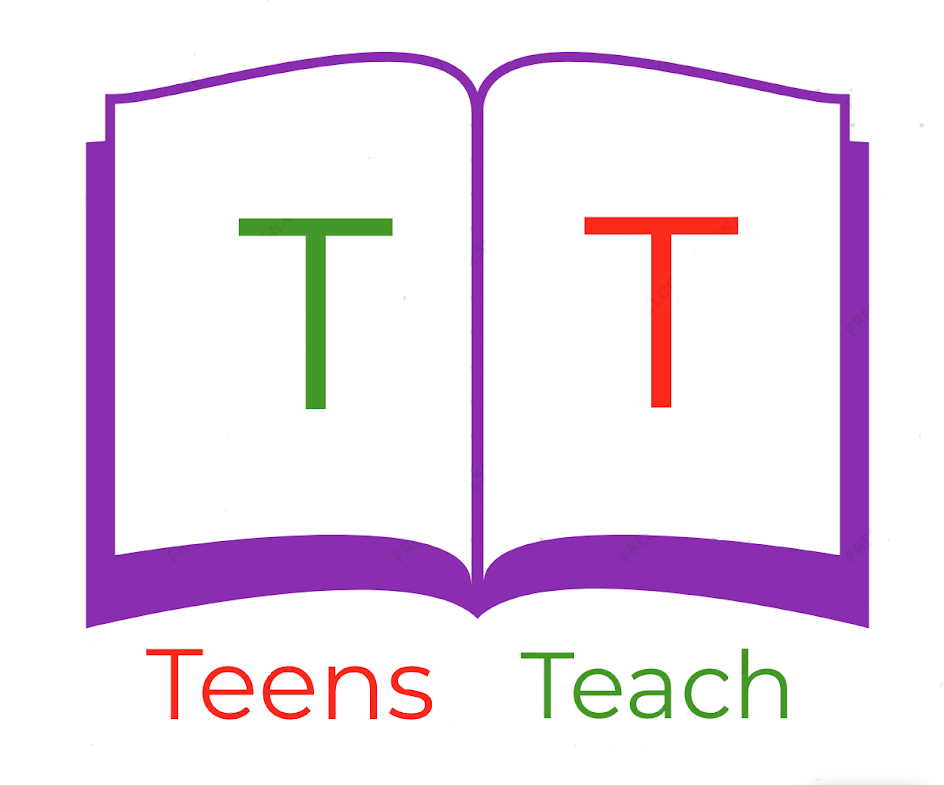 Jugendliche unterrichten Deutsch und mehrBeschreibe ein Wohnzimmer.Diese Themen verwenden:Welche Sachen findet man im Wohnzimmer?Wer ist im Wohnzimmer?______________________________________________________________________________________________________________________________________________________________________________________________________________________________________________________________________________________________________________________________________________________________________________________________________________________________________________________________________________________________________________________________________________________________________________________________________________________________________________________________________________________________________________________________